J SPORTS申込書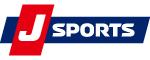 記入日：2023年　　月　　　日【申請書送付先】株式会社ジェイ・スポーツ　渉外部　大川　佳佑Mail：contents@jsports.co.jp携帯：090-5587-0195 / TEL：03-5500-3475【視聴契約について】●ご提出いただいた申請書の内容確認後、視聴環境の状況や視聴契約に関する内容について、　申請書に記載いただいたご担当者様へ、ご連絡させていただきます。●イベントに関する規定や上映に関する注意事項等は、実施ガイドラインに記載の内容をご確認の上遵守ください。株式会社ジェイ・スポーツ〒135-8668 東京都江東区青海2-5-10　テレコムセンタービル20階　　　　　　　　　　　　　　　　　RWC2023用申請項目記入欄イベント主催者イベント主催者住所〒担当者名連絡先（電話番号）（メールアドレス）請求書送付先（主催者と異なる場合）（住所）〒（社名）（部署・担当者名）イベント実施日イベント会場名イベント会場住所〒J SPORTS契約状況（マルをしてください）　　　法人契約無し　　　法人契約有り　　　不明B-CAS番号(未確定時は後日で可)－　　　　　　－　　　　　　－　　　　　　－